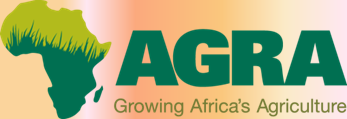 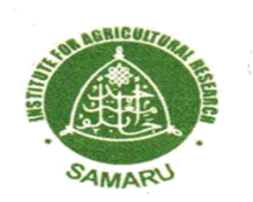 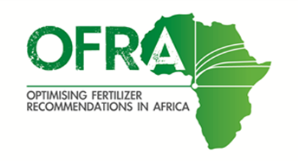 The below assumes:Calibration measurement is with  a FARO water bottle lid (FARO) that holds about 6.3 g urea, 10 g SSP and  KCl, 9g NPK 15:15:15, 11g NPK 20:10:10, and 14g ZnSO4; and with a GINO tomato can (GINO) of 70 ml to hold 49 urea, 77 g SSP and KCl; 165g ZnSO4, 70 g NPK 15:15:15, and 84 g NPK 20:10:10.It is assumed maize, sorghum and pulses are planted on 75 cm x 25 cm; pearl millet 1 x 1 m; cassava 1 x 1 m.It is assumed grain prices per kg (Naira):  50 maize; 60 Sorghum; 67 Rice; 56 pearl millet; 200 shelled groundnut; 165 cowpea, 120 soybean, and 20 cassava.It is assumed 50 kg of fertilizer use costs (Naira): 5500 Urea; 4500 SSP; 7000 MOP, 6000 NPK 15-15-15 and 20-10-10 and 2000/kg for ZnSO4.Broadcast width: 2.5 m; WAfsP=weeks after planting, WAT=weeks after transplanting. Application rate is kg/ha.Level 1 financial ability Maize: Broadcast 45kg Urea (1 GINO for 2 m) at 3WAP. Groundnut: Broadcast 50kg NPK 15:15:15 (1 GINO 5 m) at 2 WAP.Lowland rice: Broadcast 50kg urea (1 GINO for 1.7 m) at 1 WATSorghum: Broadcast 10kg SSP (1 GINO for 15 m) at 3WAP. Cowpea: Broadcast 50kg of NPK 15:15:15 (1 GINO for 6 m) at 2WAPPearl Millet: Broadcast 12 kg of Urea (1 GINO for 7.5 m) at 4 WAPLevel 2 financial ability. Maize: Point apply 55 kg of Urea (1 FARO for 2.7 plants) at 2WAP Cowpea: Point apply 50kg of NPK 15:15:15 (1 FARO for 10 plants) at 2WAPGroundnut: Point apply 100kg of NPK 15:15:15 (1 FARO for 5 plants) at 2WAPLowland rice: Broadcast 50kg of NPK 15:15:15 (1 GINO for 6m) at 1WAT and 50 kg urea (1 GINO for 1.7 m) at 6 WATSorghum: Mix 3 kg urea with 50 kg SSP and broadcast (1 GINO for 1.9 m) at 3WAP.Pearl Millet: Broadcast 50kg of urea (1 GINO for 6.2 m) at 4 WAPLevel 3 financial ability (Maximize profit per hectare). Maize: Point apply 86kg Urea (1 FARO for 1.7 plants) at 2WAPCowpea: Broadcast 50kg NPK 15:15:15 at 2 WAP planting (1 GINO 10m).Groundnut: Point apply 100kg of NPK 15:15:15 (1 FARO for 5 plants) at 2 WAP.Lowland rice: Broadcast 100kg of NPK 15:15:15  at 1 WAP (1 GINO for 3m) and broadcast 50 kg urea (1 GINO for 1.7 m) at 6WAT Sorghum: Mix 52 kg urea + 134kg SSP and Point apply (1 FARO for 1.3 plants) at 3WAP. Pearl Millet: Mix 100kg of NPK 15:15:15 with 67 kg SSP and point apply 1 FARO for 2.2 plants at 2 WAP